BASF SE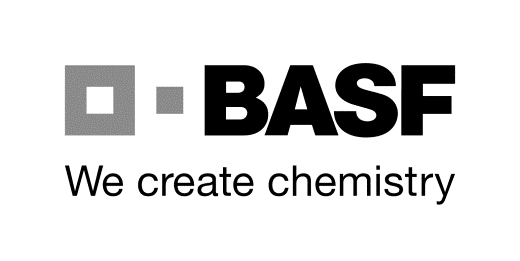 ESM/WWA – J660Tel. +49 621 60-46196, Fax +49 621 60-49390E-Mail: ausweisstelle-lu@basf.comD-67056 Ludwigshafen, DeutschlandÖffnungszeiten: Montag – Freitag	07.00 – 15.30 UhrAntrag auf: 	 Leasingausweis für Gruppen-/Btlg.gesellschaften  (Miffo 02/03))
                                           (außer BASF Business Serv. / BASF Construction Sol. )Angaben des BASF-Ansprechpartners vom Standort Ludwigshafen:Angaben zum Ausweisinhaber und den beteiligten Unternehmen:Hinweis/Erklärung des Ausweisinhabers bei Abholung des Ausweises 
und Hinweise zur Datenspeicherung und Videoüberwachung auf Seite 2--------------------------------------------------------------------------------------------------------------------------------------------------------------------------------------------------BASF SEESM/WWA – J660Tel. +49 621 60-46196, Fax +49 621 60-49390E-Mail: ausweisstelle-lu@basf.comD-67056 Ludwigshafen, DeutschlandÖffnungszeiten: Montag – Freitag 07.00 – 15.30 UhrHinweise zur Antragstellung:Um eine reibungslose und schnelle Abwicklung Ihres Antrages gewährleisten zu können, bitten wir um Beachtung folgender Punkte:Die aktuellen Anträge finden Sie im Internet unter folgender Adresse (veraltete Anträge sind ungültig):https://www.basf.com/de/de/company/about-us/sites/ludwigshafen/working-at-the-site/contactors-renters-partners.htmlDiese Anträge müssen von der Firma vollständig mit dem PC (nicht handschriftlich)
ausgefüllt, danach ausgedruckt, anschließend abgestempelt und vom externen Vorgesetzten unterschrieben werden! 
Danach muss der fertige Ausdruck an den zuständigen BASF-Ansprechpartner (zur Unterschrift) weitergeleitet werden.Der zuständige BASF-Ansprechpartner muss den vollständig ausgefüllten Antrag in dem dafür vorgesehenen Feld 
(2. Zeile – 2. Feld) unterschreiben, bevor der Antrag bei der Ausweisstelle eingereicht wird! 
Das Feld „Kostenstelle“ (5. Zeile) muss nur ausgefüllt werden, wenn ein „Axalto-Chip für den PC-Zugang“ notwendig ist.
Der BASF-Ansprechpartner sollte sich für seine Unterlagen eine Kopie des von ihm genehmigten Antrages machen.Bei Personen unter 18 Jahren muss die Kopie des Ausbildungs- bzw. Arbeitsvertrages beiliegen!3 Tage nach Erhalt der korrekten und kompletten Unterlagen (es erfolgt keine Information) kann der Ausweis persönlich vom 
Ausweisinhaber abgeholt werden.Mit der Abholung des Ausweises ist ein Reisepass oder Personalausweis vorzulegen.Bei Personen aus Nicht-EU-Ländern (außer Norwegen, Schweiz und Lichtenstein) ist zudem vorzulegen: ein von einer deutschen Behörde ausgestellter für Deutschland geltender Aufenthaltstitel bzw. Visum mit den entsprechenden Vermerken oder Dokumenten, die die Erwerbstätigkeit / Arbeitsaufnahme gestatten.Ausweisnummern für PC-Zugänge werden NICHT im Voraus durch die Ausweisstelle bekannt gegeben!Anträge werden nach 4 Wochen bei Nichtabholung in Verzichtung gesetzt und können danach nicht reaktiviert werden.Eine Abänderung des Formulars hat zur Folge, dass der Antrag ungültig ist!Eine vorzeitige Beendigung des Einsatzes ist uns durch den BASF-Ansprechpartner mitzuteilen. Der Ausweis ist nach Beendigung des Einsatzes in der Ausweisstelle abzugeben.Der Sicherheitsfilm ist vorab anzuschauen und das QR Label ist in der Ausweisstelle vorzulegen. Der Sicherheitstest wird vor Ort absolviert. Infos dazu auf der Homepage der BASF: 
https://www.basf.com/de/de/company/about-us/sites/ludwigshafen/working-at-the-site/contactors-renters-partners.htmlBuchungskreis (BASF SE etc)Code-BezeichnungGebäudeTelefon +49 621 60-     Name, VornameUnterschrift des BASF-Ansprechpartners undDauer des Auftrages/Projektes (auszufüllen vom Ansprechpartner)Dauer des Auftrages/Projektes (auszufüllen vom Ansprechpartner)_________________  (max. 3 Jahre)_________________  (max. 3 Jahre)NameNameNameNameVorname (Rufname)Vorname (Rufname)Vorname (Rufname)GeburtsnameGeburtsnameAusweis-NummerGeburtsdatum TT.MM.JJJJStaatsangehörigkeitStaatsangehörigkeitStaatsangehörigkeitAnrede Herr/FrauAnrede Herr/FrauAnrede Herr/FrauPers.Titel (Dr./Prof.)Pers.Titel (Dr./Prof.)Tätigkeit / Einsatz alsTätigkeit / Einsatz alsTätigkeit / Einsatz alsTätigkeit / Einsatz alsEinsatz als SchweißerEinsatz als SchweißerEinsatz als SchweißerEinsatz als SchweißerEinsatz als SchweißerSchl. Tätigkeit JA	 NEIN JA	 NEIN JA	 NEIN JA	 NEIN JA	 NEINPC-Zugang notwendig PC-Zugang notwendig PC-Zugang notwendig PC-Zugang notwendig PC-Zugang notwendig PC-Zugang notwendig BASF-Telefon der externen Person (falls vorhanden)BASF-Telefon der externen Person (falls vorhanden)BASF-Telefon der externen Person (falls vorhanden) NEIN      JA, dann Kostenstelle  ________________ NEIN      JA, dann Kostenstelle  ________________ NEIN      JA, dann Kostenstelle  ________________ NEIN      JA, dann Kostenstelle  ________________ NEIN      JA, dann Kostenstelle  ________________ NEIN      JA, dann Kostenstelle  ________________LeasingfirmaLeasingfirmaLeasingfirmaLeasingfirmaLeasingfirmaLeasingfirmaSchl.KontraktorStraße bzw. PostfachStraße bzw. PostfachStraße bzw. PostfachStraße bzw. PostfachStraße bzw. PostfachStraße bzw. PostfachPLZ und OrtPLZ und OrtPLZ und OrtPLZ und OrtPLZ und OrtPLZ und OrtName / Tel. externer Ansprechpartner/VorgesetzterName / Tel. externer Ansprechpartner/VorgesetzterName / Tel. externer Ansprechpartner/VorgesetzterHerr/Frau      
Tel.      E-Mail:     Herr/Frau      
Tel.      E-Mail:     Herr/Frau      
Tel.      E-Mail:     Sachbearbeiter ESM/WWASachbearbeiter ESM/WWAEingangsdatum AntragEingangsdatum AntragEingangsdatum AntragEnde der BefristungEnde der BefristungEnde der BefristungLeasingfirmastempel Datum / Unterschrift des Vorgesetzten / 
Wdh. in DruckbuchstabenLeasingfirmastempel Datum / Unterschrift des Vorgesetzten / 
Wdh. in Druckbuchstaben